PROPOSTA DI PROGETTO SEMPLICE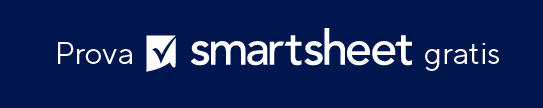 ACCETTAZIONE DELLA PROPOSTANOME DEL 
PROGETTOSEDE 
DI LAVORODATA DI INIZIO STIMATADATA DI FINE STIMATACAPO PROGETTOAZIENDANOME DEL CONTATTOINDIRIZZOTELEFONOINDIRIZZOE-MAILINDIRIZZOEXECUTIVE SUMMARYPREMESSETRAGUARDIMETODOLOGIARISORSEBUDGETMISURAZIONE E REPORTINGRISCHILA PROPOSTA PUÒ ESSERE RITIRATA SE NON ACCETTATA ENTRO LA DATA DIFIRMA AUTORIZZATA DEL CLIENTEDATA DI ACCETTAZIONEDICHIARAZIONE DI NON RESPONSABILITÀQualsiasi articolo, modello o informazione è fornito da Smartsheet sul sito web solo come riferimento. Pur adoperandoci a mantenere le informazioni aggiornate e corrette, non offriamo alcuna garanzia o dichiarazione di alcun tipo, esplicita o implicita, relativamente alla completezza, l’accuratezza, l’affidabilità, l’idoneità o la disponibilità rispetto al sito web o le informazioni, gli articoli, i modelli o della relativa grafica contenuti nel sito. Qualsiasi affidamento si faccia su tali informazioni è pertanto strettamente a proprio rischio.